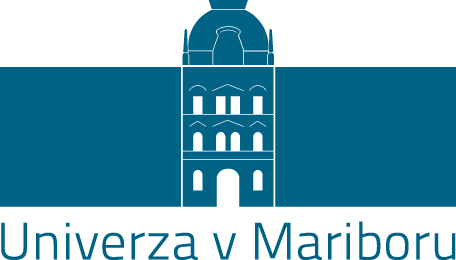 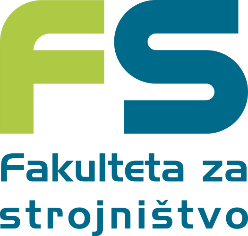 Dispozicija magistrskega dela študijskega programa 2. stopnjeOblikovanje in tekstilni materialiNaslov magistrskega dela v slovenskem jezikuNaslov magistrskega dela v angleškem jezikuMaribor, mesec LETODISPOZICIJA MAGISTRSKEGA DELA NAJ VSEBUJE:Opredelitev oz. opis problema, ki je predmet zaključnega delaCilji in teze zaključnega delaPredpostavke in omejitve zaključnega delaPredvidene metode zaključnega delaPredvidena struktura poglavij (kazalo)Seznam predvidenih virov in literatureŠtudent(-ka):Ime in PRIIMEKŠtudijski program:Oblikovanje in tekstilni materialiSmer:<ime smeri študijskega programa>Mentor(-ica): Naziv, ime in priimek                        Podpis:Somentor(-ica):Naziv, ime in priimek